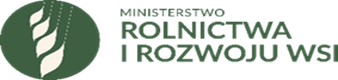 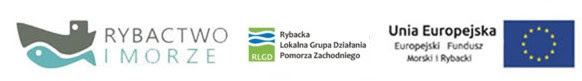 W związku z rozpoczęciem prac nad Lokalną Strategią Rozwoju obszarów rybackich na lata 2021-2027, Stowarzyszenie Rybacka Lokalna Grupa Działania Pomorza Zachodniego, zaprasza:Armatorów statku  rybackiego o polskiej przynależności, na który została wydana licencja połowowa i nie została zawieszona lub cofnięta;Podmioty prowadzące na obszarach morskich chów lub hodowlę organizmów morskich;Uprawnionych do rybactwa, w rozumieniu art. 4 ust. 1 ustawy z dnia 18 kwietnia 1985 r. o rybactwie śródlądowym (Dz. U. z 2022 r., poz.883 z późn. zm.);Podmioty wykonujące działalność gospodarczą oznaczoną kodem PKD 03.22.Z Chów i hodowla ryb oraz pozostałych organizmów wodnych w wodach śródlądowych;Zakłady przetwórstwa produktów rybnych wykonujący działalność gospodarczą oznaczoną kodem PKD 10.20.Z. Przetwarzanie i konserwowanie ryb, skorupiaków i mięczaków;Uznane organizacje producentów, związki organizacji producentów lub organizacje międzybranżowe o których mowa w art. 24 ust. 1 ustawy z dnia 5 grudnia 2008 r. o organizacji rynku rybnego (Dz.U. z 2021 r. poz. 678 z późn. zm.).   działających na terenie gmin: Dziwnów, Rewal, Karnice, Świerzno, Golczewo, Trzebiatów i Płoty do wzięcia udziału w procesie jej tworzenia. Jednocześnie prosimy o zgłaszanie pomysłów, które Państwa zdaniem powinny być wspierane w jej ramach. Wystarczy wypełnić poniższą ankietę (fiszkę projektową):Kto będzie realizować projekt? (j. w. zgodnie z pkt od 1 do 6);Na czym ma polegać projekt? (kilka zdań - co? gdzie? jak?);Kto skorzysta na jego realizacji? (odbiorcy projektu); Jaki jest koszt całkowity projektu?Wypełnione przez Państwa fiszki stanowić będą dla nas cenną informację i zostaną wykorzystane wyłącznie na potrzeby opracowania Lokalnej Strategii Rozwoju. Wypełnioną Fiszkę Projektową należy przesłać do Stowarzyszenia RLGD Pomorza Zachodniego pocztą elektroniczną na adres: biuro@rlgdpz.pl., pocztą tradycyjną na adres Stowarzyszenia RLGD Pomorza Zachodniego, ul. Osiedle Rybackie 16 K, 72-420 Dziwnów, wypełnić na stronie internetowej: www.rlgdpz.pl lub dostarczyć osobiście do siedziby Stowarzyszenia. Zapraszamy również do uczestnictwa w pozostałych formach wyrażania opinii, zgłaszania wniosków i propozycji, które pomogą nam w określeniu kluczowych kierunków rozwoju.FISZKA PROJEKTOWANazwa / tytułprojektuMiejsce realizacjiprojektu(miejscowość,gmina)Opis projektuPlanowane celeprojektuMaksymalna kwotadofinansowania –500.000 zł netto (z wyszczególnieniemplanowanych doponiesienia kosztów)Planowany czasrealizacji projektuJak projekt wpłyniena poprawę sytuacjiosób młodych (do25 r.ż.)?Jak projekt wpłyniena poprawę sytuacjiosób starszych(60 lat +)?Będę wnioskować o dofinansowanie jako:Będę wnioskować o dofinansowanie jako:Będę wnioskować o dofinansowanie jako:Będę wnioskować o dofinansowanie jako:□ Organizacja pozarządowa (NGO)□ Jednostka Samorządu Terytorialnego□ Przedsiębiorca z sektora rybackiego□ Pozostały przedsiębiorca□ Osoba fizyczna - mieszkaniec□ Inne□ Organizacja pozarządowa (NGO)□ Jednostka Samorządu Terytorialnego□ Przedsiębiorca z sektora rybackiego□ Pozostały przedsiębiorca□ Osoba fizyczna - mieszkaniec□ Inne□ Organizacja pozarządowa (NGO)□ Jednostka Samorządu Terytorialnego□ Przedsiębiorca z sektora rybackiego□ Pozostały przedsiębiorca□ Osoba fizyczna - mieszkaniec□ Inne□ Organizacja pozarządowa (NGO)□ Jednostka Samorządu Terytorialnego□ Przedsiębiorca z sektora rybackiego□ Pozostały przedsiębiorca□ Osoba fizyczna - mieszkaniec□ InneImię i nazwiskoProjektodawcy i/lubNazwa Instytucji,którą reprezentujeKontakt (tel., e-mail, miejscowość)Oświadczenie Projektodawcy:Ja, niżej podpisany mam świadomość, że złożenie fiszki projektowej nie jest jednoznaczne zwpisaniem projektu do Lokalnej Strategii RozwojuOświadczenie Projektodawcy:Ja, niżej podpisany mam świadomość, że złożenie fiszki projektowej nie jest jednoznaczne zwpisaniem projektu do Lokalnej Strategii RozwojuOświadczenie Projektodawcy:Ja, niżej podpisany mam świadomość, że złożenie fiszki projektowej nie jest jednoznaczne zwpisaniem projektu do Lokalnej Strategii RozwojuOświadczenie Projektodawcy:Ja, niżej podpisany mam świadomość, że złożenie fiszki projektowej nie jest jednoznaczne zwpisaniem projektu do Lokalnej Strategii RozwojuDataPodpis